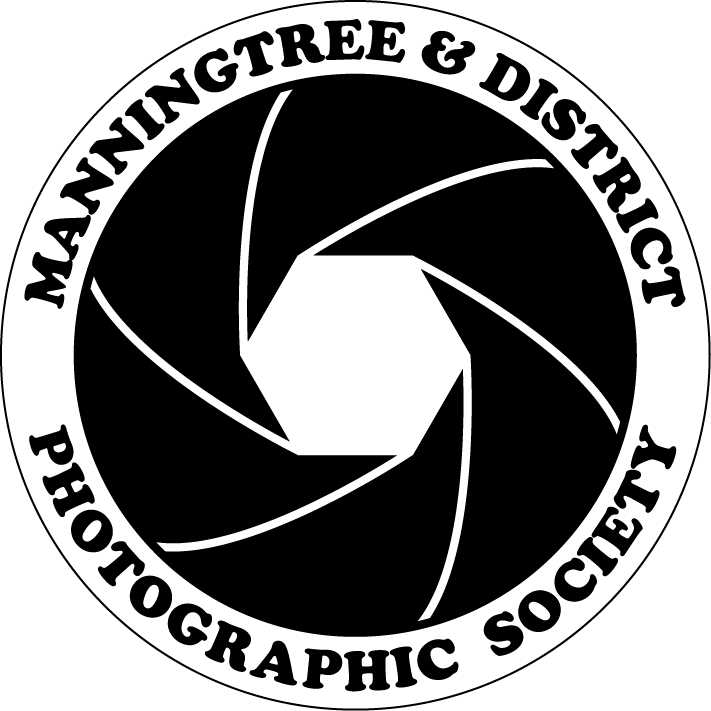 PROGRAMME 2023 – 2024Manningtree & District Photographic Society is a small and friendly group of photography enthusiasts who meet up on the Essex/Suffolk border. There is a broad skill level in the club from those that are just starting out, to those that shoot at a more professional level.If you are interested in photography, whether as a beginner, with some experience, or even an expert, you will be warmly welcomed at the M&DPS.Meeting atMistley Village Hall, Shrubland Road,Mistley, CO11 1HSat 19.30on2nd, 4th & 5th Thursdays from September - MayAnnual Subscriptions:Adult members £48Spouses & partners £24Visitors £3.50PROGRAMME 2023 – 2024Thursday 7/9/23 Committee MeetingThursday 14/9/23 Chairman’s welcome back. Members share images taken during the summer.Thursday 28/9/23  PDI Competition - “Reflections” Judge - Peter NorrisEntry deadline Friday 22nd SeptThursday 12/10/23    Club WorkshopThursday 26/10/23   Print Competition - Open Colour  Judge - Vic HainsworthEntry deadline Friday 20th OctThursday 9/11/23“Pick ‘n Mix“Talk presented by Barbie LindsayThursday 16/11/23Committee MeetingThursday 23/11/23     PDI Competition - Open MonoJudge – Tony BramleyEntry deadline Friday 17th NovThursday 30/11/23    “People, Portraits and Photojournalism”Talk presented by Roger HanceThursday 7/12/23Christmas EventThursday 11/1/24Print Competition - Theme “Minimalism”Judge - Roy EsseryEntry deadline Friday 5th JanThursday 25/1/24.   “Colours, Tones and Textures“A zoom-based talk by Ruth Grindrod.     Thursday 8/2/24    PDI competition – “Open Colour “Judge – TBAEntry deadline Friday 2nd FebThursday 22/2/24Club WorkshopThursday 29/2/24 Print Competition - Theme Open Mono Judge - Chrissy HartEntry deadline Friday 23rd FebThursday 14/3/24.   “Post Processing of my Nature Images”A zoom-based talk by Kevin PigneyThursday 21/3/24Committee MeetingThursday 28/3/24Club WorkshopThursday 11/4/24   Print Competition – Theme “Wildlife“Judge – TBAEntry deadline Friday 5th AprilTuesday 16/4/24 Granville Fulger External CompetitionThursday 25/4/24“Interesting Stuff”Talk presented by Justin MinnsThursday 2/5/24Committee MeetingThursday 9/5/24PDI Competition – Theme “The Colour Blue”Judge – Tom PeckEntry deadline Friday 3rd MayThursday 16/5/24 Harwich Inter Club CompetitionThursday 25/5/24Images of the YearSome club members who won print or DPI competitions talking about their images and how these were captured and then processed.Thursday 30/5/24AGMContactsVice Chair Harvey Perkins SecretaryPat Ainger 01206 231242 madps@post.comProgramme SecretaryJill Sullivan 01255 50290 jillsullivan@doctors.org.ukPDI SecretaryKevin Cannings  photo.madps@gmail.comPrint SecretaryAndy Soar 07711 190 346 photo.madps@gmail.comCompetition RulesProjected Digital Image (PDI) Rules1. All images to be saved in the following format:Colour space - sRGBFile format - jpeg saved at its finest settingName file as “image name - photographer name” i.e.  Pink Rose - Dick BartonPlease note there is a space either side of the hyphenImage size - maximum 1600 pixels wide or 1200 pixels high.Please note: Portrait images are a maximum of 1200 pixels high     2. 2 PDIs maximum per member, per competition.3. Images should be sent to the PDI secretary no later than the Friday prior to the day of competition (see programme for dates).PDI SecretaryKevin Cannings  photo.madps@gmail.comPrint Rules1. Prints should be mounted 50 cm x 40 cm and backed irrespective of print size2.  Stickers will be supplied to be placed on top left-hand corner of the print when viewed from the back. Please write titles in BLOCK CAPITALS.3. 3 prints maximum per member, per competition.4. Image titles should be sent to the print secretary no later than the Friday prior to the day of competition (see programme for dates).Print Secretary Andy Soar photo.madps@gmail.comIndividual images may only be used once for Club competitions either as a print or PDI.If you have any queries relating to your competition entries, please contact the respective Competition Secretary.